شناسنامه طرحشناسنامه طرحشناسنامه طرحشناسنامه طرحشناسنامه طرحشناسنامه طرحشناسنامه طرحشناسنامه طرحشناسنامه طرحشناسنامه طرحشناسنامه طرحشناسنامه طرحشناسنامه طرحشناسنامه طرحشناسنامه طرحشناسنامه طرحشناسنامه طرحشناسنامه طرحعنوان طرح یا پروژهعنوان طرح یا پروژهعنوان طرح یا پروژههتل 5 ستاره یزد هتل 5 ستاره یزد هتل 5 ستاره یزد هتل 5 ستاره یزد هتل 5 ستاره یزد هتل 5 ستاره یزد هتل 5 ستاره یزد هتل 5 ستاره یزد هتل 5 ستاره یزد هتل 5 ستاره یزد هتل 5 ستاره یزد هتل 5 ستاره یزد هتل 5 ستاره یزد هتل 5 ستاره یزد هتل 5 ستاره یزد وضعیت طرحوضعیت طرحوضعیت طرحجدید جدید جدید جدید تکمیل و توسعه تکمیل و توسعه تکمیل و توسعه تکمیل و توسعه تکمیل و توسعه تکمیل و توسعه تکمیل و توسعه پیشنهادی پیشنهادی پیشنهادی پیشنهادی بخش مربوطهبخش مربوطهبخش مربوطههتل هتل هتل هتل سفره خانه سنتی سفره خانه سنتی سفره خانه سنتی سفره خانه سنتی سفره خانه سنتی سفره خانه سنتی سفره خانه سنتی مجتمع گردشگری مجتمع گردشگری مجتمع گردشگری مجتمع گردشگری بخش مربوطهبخش مربوطهبخش مربوطهپارک طبیعت گردی پارک طبیعت گردی پارک طبیعت گردی پارک طبیعت گردی مرکز سلامت مرکز سلامت مرکز سلامت مرکز سلامت مرکز سلامت مرکز سلامت مرکز سلامت اقامتگاه بوم گردی اقامتگاه بوم گردی اقامتگاه بوم گردی اقامتگاه بوم گردی بخش مربوطهبخش مربوطهبخش مربوطهاقامتگاه سنتی اقامتگاه سنتی اقامتگاه سنتی اقامتگاه سنتی هتل بیمارستان هتل بیمارستان هتل بیمارستان هتل بیمارستان هتل بیمارستان هتل بیمارستان هتل بیمارستان واحد پذیرایی بین راهی واحد پذیرایی بین راهی واحد پذیرایی بین راهی واحد پذیرایی بین راهی بخش مربوطهبخش مربوطهبخش مربوطهمراکز تفریحی، سرگرمی و گردشگری مراکز تفریحی، سرگرمی و گردشگری مراکز تفریحی، سرگرمی و گردشگری مراکز تفریحی، سرگرمی و گردشگری مراکز تفریحی، سرگرمی و گردشگری مراکز تفریحی، سرگرمی و گردشگری مراکز تفریحی، سرگرمی و گردشگری مراکز تفریحی، سرگرمی و گردشگری مراکز تفریحی، سرگرمی و گردشگری سایر:سایر:سایر:سایر:سایر:سایر:شرح مختصری از طرح:شرح مختصری از طرح:شرح مختصری از طرح:با توجه به قرار گرفتن استان یزد در مثلث طلایی گردشگری و چشم‌انداز مهمی‌ که برای توسعه این صنعت در استان، جذب سرمایه‌گذار و تقویت زیرساخت‌ها، یکی از نیازهای ضروری استان محسوب می‌شود. از جمله زیرساخت‌های مورد نیاز استان، ساخت مراکز اقامتی به ویژه هتل‌های 5 ستاره است تا گردشگران به ویژه گردشگران خارجی، اقامت مناسبی در استان تاریخی یزد داشته باشند. لذا یکی از مشکلات زیرساختی استان در بخش گردشگری، کمبود هتل‌های 5 ستاره است و از آنجایی که زیرساخت‌های صنعت گردشگری استان مطلوب است اما در شأن تقاضا و آمار گردشگران ورودی نیست و با توجه به کمبود هتل شیک و مناسب با استانداردهای ملی و بین المللی، احداث این مجتمع هتل 5 ستاره با فضایی مدرن و دلنشین در سطح استان یزد لازم و ضروی می باشدبا توجه به قرار گرفتن استان یزد در مثلث طلایی گردشگری و چشم‌انداز مهمی‌ که برای توسعه این صنعت در استان، جذب سرمایه‌گذار و تقویت زیرساخت‌ها، یکی از نیازهای ضروری استان محسوب می‌شود. از جمله زیرساخت‌های مورد نیاز استان، ساخت مراکز اقامتی به ویژه هتل‌های 5 ستاره است تا گردشگران به ویژه گردشگران خارجی، اقامت مناسبی در استان تاریخی یزد داشته باشند. لذا یکی از مشکلات زیرساختی استان در بخش گردشگری، کمبود هتل‌های 5 ستاره است و از آنجایی که زیرساخت‌های صنعت گردشگری استان مطلوب است اما در شأن تقاضا و آمار گردشگران ورودی نیست و با توجه به کمبود هتل شیک و مناسب با استانداردهای ملی و بین المللی، احداث این مجتمع هتل 5 ستاره با فضایی مدرن و دلنشین در سطح استان یزد لازم و ضروی می باشدبا توجه به قرار گرفتن استان یزد در مثلث طلایی گردشگری و چشم‌انداز مهمی‌ که برای توسعه این صنعت در استان، جذب سرمایه‌گذار و تقویت زیرساخت‌ها، یکی از نیازهای ضروری استان محسوب می‌شود. از جمله زیرساخت‌های مورد نیاز استان، ساخت مراکز اقامتی به ویژه هتل‌های 5 ستاره است تا گردشگران به ویژه گردشگران خارجی، اقامت مناسبی در استان تاریخی یزد داشته باشند. لذا یکی از مشکلات زیرساختی استان در بخش گردشگری، کمبود هتل‌های 5 ستاره است و از آنجایی که زیرساخت‌های صنعت گردشگری استان مطلوب است اما در شأن تقاضا و آمار گردشگران ورودی نیست و با توجه به کمبود هتل شیک و مناسب با استانداردهای ملی و بین المللی، احداث این مجتمع هتل 5 ستاره با فضایی مدرن و دلنشین در سطح استان یزد لازم و ضروی می باشدبا توجه به قرار گرفتن استان یزد در مثلث طلایی گردشگری و چشم‌انداز مهمی‌ که برای توسعه این صنعت در استان، جذب سرمایه‌گذار و تقویت زیرساخت‌ها، یکی از نیازهای ضروری استان محسوب می‌شود. از جمله زیرساخت‌های مورد نیاز استان، ساخت مراکز اقامتی به ویژه هتل‌های 5 ستاره است تا گردشگران به ویژه گردشگران خارجی، اقامت مناسبی در استان تاریخی یزد داشته باشند. لذا یکی از مشکلات زیرساختی استان در بخش گردشگری، کمبود هتل‌های 5 ستاره است و از آنجایی که زیرساخت‌های صنعت گردشگری استان مطلوب است اما در شأن تقاضا و آمار گردشگران ورودی نیست و با توجه به کمبود هتل شیک و مناسب با استانداردهای ملی و بین المللی، احداث این مجتمع هتل 5 ستاره با فضایی مدرن و دلنشین در سطح استان یزد لازم و ضروی می باشدبا توجه به قرار گرفتن استان یزد در مثلث طلایی گردشگری و چشم‌انداز مهمی‌ که برای توسعه این صنعت در استان، جذب سرمایه‌گذار و تقویت زیرساخت‌ها، یکی از نیازهای ضروری استان محسوب می‌شود. از جمله زیرساخت‌های مورد نیاز استان، ساخت مراکز اقامتی به ویژه هتل‌های 5 ستاره است تا گردشگران به ویژه گردشگران خارجی، اقامت مناسبی در استان تاریخی یزد داشته باشند. لذا یکی از مشکلات زیرساختی استان در بخش گردشگری، کمبود هتل‌های 5 ستاره است و از آنجایی که زیرساخت‌های صنعت گردشگری استان مطلوب است اما در شأن تقاضا و آمار گردشگران ورودی نیست و با توجه به کمبود هتل شیک و مناسب با استانداردهای ملی و بین المللی، احداث این مجتمع هتل 5 ستاره با فضایی مدرن و دلنشین در سطح استان یزد لازم و ضروی می باشدبا توجه به قرار گرفتن استان یزد در مثلث طلایی گردشگری و چشم‌انداز مهمی‌ که برای توسعه این صنعت در استان، جذب سرمایه‌گذار و تقویت زیرساخت‌ها، یکی از نیازهای ضروری استان محسوب می‌شود. از جمله زیرساخت‌های مورد نیاز استان، ساخت مراکز اقامتی به ویژه هتل‌های 5 ستاره است تا گردشگران به ویژه گردشگران خارجی، اقامت مناسبی در استان تاریخی یزد داشته باشند. لذا یکی از مشکلات زیرساختی استان در بخش گردشگری، کمبود هتل‌های 5 ستاره است و از آنجایی که زیرساخت‌های صنعت گردشگری استان مطلوب است اما در شأن تقاضا و آمار گردشگران ورودی نیست و با توجه به کمبود هتل شیک و مناسب با استانداردهای ملی و بین المللی، احداث این مجتمع هتل 5 ستاره با فضایی مدرن و دلنشین در سطح استان یزد لازم و ضروی می باشدبا توجه به قرار گرفتن استان یزد در مثلث طلایی گردشگری و چشم‌انداز مهمی‌ که برای توسعه این صنعت در استان، جذب سرمایه‌گذار و تقویت زیرساخت‌ها، یکی از نیازهای ضروری استان محسوب می‌شود. از جمله زیرساخت‌های مورد نیاز استان، ساخت مراکز اقامتی به ویژه هتل‌های 5 ستاره است تا گردشگران به ویژه گردشگران خارجی، اقامت مناسبی در استان تاریخی یزد داشته باشند. لذا یکی از مشکلات زیرساختی استان در بخش گردشگری، کمبود هتل‌های 5 ستاره است و از آنجایی که زیرساخت‌های صنعت گردشگری استان مطلوب است اما در شأن تقاضا و آمار گردشگران ورودی نیست و با توجه به کمبود هتل شیک و مناسب با استانداردهای ملی و بین المللی، احداث این مجتمع هتل 5 ستاره با فضایی مدرن و دلنشین در سطح استان یزد لازم و ضروی می باشدبا توجه به قرار گرفتن استان یزد در مثلث طلایی گردشگری و چشم‌انداز مهمی‌ که برای توسعه این صنعت در استان، جذب سرمایه‌گذار و تقویت زیرساخت‌ها، یکی از نیازهای ضروری استان محسوب می‌شود. از جمله زیرساخت‌های مورد نیاز استان، ساخت مراکز اقامتی به ویژه هتل‌های 5 ستاره است تا گردشگران به ویژه گردشگران خارجی، اقامت مناسبی در استان تاریخی یزد داشته باشند. لذا یکی از مشکلات زیرساختی استان در بخش گردشگری، کمبود هتل‌های 5 ستاره است و از آنجایی که زیرساخت‌های صنعت گردشگری استان مطلوب است اما در شأن تقاضا و آمار گردشگران ورودی نیست و با توجه به کمبود هتل شیک و مناسب با استانداردهای ملی و بین المللی، احداث این مجتمع هتل 5 ستاره با فضایی مدرن و دلنشین در سطح استان یزد لازم و ضروی می باشدبا توجه به قرار گرفتن استان یزد در مثلث طلایی گردشگری و چشم‌انداز مهمی‌ که برای توسعه این صنعت در استان، جذب سرمایه‌گذار و تقویت زیرساخت‌ها، یکی از نیازهای ضروری استان محسوب می‌شود. از جمله زیرساخت‌های مورد نیاز استان، ساخت مراکز اقامتی به ویژه هتل‌های 5 ستاره است تا گردشگران به ویژه گردشگران خارجی، اقامت مناسبی در استان تاریخی یزد داشته باشند. لذا یکی از مشکلات زیرساختی استان در بخش گردشگری، کمبود هتل‌های 5 ستاره است و از آنجایی که زیرساخت‌های صنعت گردشگری استان مطلوب است اما در شأن تقاضا و آمار گردشگران ورودی نیست و با توجه به کمبود هتل شیک و مناسب با استانداردهای ملی و بین المللی، احداث این مجتمع هتل 5 ستاره با فضایی مدرن و دلنشین در سطح استان یزد لازم و ضروی می باشدبا توجه به قرار گرفتن استان یزد در مثلث طلایی گردشگری و چشم‌انداز مهمی‌ که برای توسعه این صنعت در استان، جذب سرمایه‌گذار و تقویت زیرساخت‌ها، یکی از نیازهای ضروری استان محسوب می‌شود. از جمله زیرساخت‌های مورد نیاز استان، ساخت مراکز اقامتی به ویژه هتل‌های 5 ستاره است تا گردشگران به ویژه گردشگران خارجی، اقامت مناسبی در استان تاریخی یزد داشته باشند. لذا یکی از مشکلات زیرساختی استان در بخش گردشگری، کمبود هتل‌های 5 ستاره است و از آنجایی که زیرساخت‌های صنعت گردشگری استان مطلوب است اما در شأن تقاضا و آمار گردشگران ورودی نیست و با توجه به کمبود هتل شیک و مناسب با استانداردهای ملی و بین المللی، احداث این مجتمع هتل 5 ستاره با فضایی مدرن و دلنشین در سطح استان یزد لازم و ضروی می باشدبا توجه به قرار گرفتن استان یزد در مثلث طلایی گردشگری و چشم‌انداز مهمی‌ که برای توسعه این صنعت در استان، جذب سرمایه‌گذار و تقویت زیرساخت‌ها، یکی از نیازهای ضروری استان محسوب می‌شود. از جمله زیرساخت‌های مورد نیاز استان، ساخت مراکز اقامتی به ویژه هتل‌های 5 ستاره است تا گردشگران به ویژه گردشگران خارجی، اقامت مناسبی در استان تاریخی یزد داشته باشند. لذا یکی از مشکلات زیرساختی استان در بخش گردشگری، کمبود هتل‌های 5 ستاره است و از آنجایی که زیرساخت‌های صنعت گردشگری استان مطلوب است اما در شأن تقاضا و آمار گردشگران ورودی نیست و با توجه به کمبود هتل شیک و مناسب با استانداردهای ملی و بین المللی، احداث این مجتمع هتل 5 ستاره با فضایی مدرن و دلنشین در سطح استان یزد لازم و ضروی می باشدبا توجه به قرار گرفتن استان یزد در مثلث طلایی گردشگری و چشم‌انداز مهمی‌ که برای توسعه این صنعت در استان، جذب سرمایه‌گذار و تقویت زیرساخت‌ها، یکی از نیازهای ضروری استان محسوب می‌شود. از جمله زیرساخت‌های مورد نیاز استان، ساخت مراکز اقامتی به ویژه هتل‌های 5 ستاره است تا گردشگران به ویژه گردشگران خارجی، اقامت مناسبی در استان تاریخی یزد داشته باشند. لذا یکی از مشکلات زیرساختی استان در بخش گردشگری، کمبود هتل‌های 5 ستاره است و از آنجایی که زیرساخت‌های صنعت گردشگری استان مطلوب است اما در شأن تقاضا و آمار گردشگران ورودی نیست و با توجه به کمبود هتل شیک و مناسب با استانداردهای ملی و بین المللی، احداث این مجتمع هتل 5 ستاره با فضایی مدرن و دلنشین در سطح استان یزد لازم و ضروی می باشدبا توجه به قرار گرفتن استان یزد در مثلث طلایی گردشگری و چشم‌انداز مهمی‌ که برای توسعه این صنعت در استان، جذب سرمایه‌گذار و تقویت زیرساخت‌ها، یکی از نیازهای ضروری استان محسوب می‌شود. از جمله زیرساخت‌های مورد نیاز استان، ساخت مراکز اقامتی به ویژه هتل‌های 5 ستاره است تا گردشگران به ویژه گردشگران خارجی، اقامت مناسبی در استان تاریخی یزد داشته باشند. لذا یکی از مشکلات زیرساختی استان در بخش گردشگری، کمبود هتل‌های 5 ستاره است و از آنجایی که زیرساخت‌های صنعت گردشگری استان مطلوب است اما در شأن تقاضا و آمار گردشگران ورودی نیست و با توجه به کمبود هتل شیک و مناسب با استانداردهای ملی و بین المللی، احداث این مجتمع هتل 5 ستاره با فضایی مدرن و دلنشین در سطح استان یزد لازم و ضروی می باشدبا توجه به قرار گرفتن استان یزد در مثلث طلایی گردشگری و چشم‌انداز مهمی‌ که برای توسعه این صنعت در استان، جذب سرمایه‌گذار و تقویت زیرساخت‌ها، یکی از نیازهای ضروری استان محسوب می‌شود. از جمله زیرساخت‌های مورد نیاز استان، ساخت مراکز اقامتی به ویژه هتل‌های 5 ستاره است تا گردشگران به ویژه گردشگران خارجی، اقامت مناسبی در استان تاریخی یزد داشته باشند. لذا یکی از مشکلات زیرساختی استان در بخش گردشگری، کمبود هتل‌های 5 ستاره است و از آنجایی که زیرساخت‌های صنعت گردشگری استان مطلوب است اما در شأن تقاضا و آمار گردشگران ورودی نیست و با توجه به کمبود هتل شیک و مناسب با استانداردهای ملی و بین المللی، احداث این مجتمع هتل 5 ستاره با فضایی مدرن و دلنشین در سطح استان یزد لازم و ضروی می باشدبا توجه به قرار گرفتن استان یزد در مثلث طلایی گردشگری و چشم‌انداز مهمی‌ که برای توسعه این صنعت در استان، جذب سرمایه‌گذار و تقویت زیرساخت‌ها، یکی از نیازهای ضروری استان محسوب می‌شود. از جمله زیرساخت‌های مورد نیاز استان، ساخت مراکز اقامتی به ویژه هتل‌های 5 ستاره است تا گردشگران به ویژه گردشگران خارجی، اقامت مناسبی در استان تاریخی یزد داشته باشند. لذا یکی از مشکلات زیرساختی استان در بخش گردشگری، کمبود هتل‌های 5 ستاره است و از آنجایی که زیرساخت‌های صنعت گردشگری استان مطلوب است اما در شأن تقاضا و آمار گردشگران ورودی نیست و با توجه به کمبود هتل شیک و مناسب با استانداردهای ملی و بین المللی، احداث این مجتمع هتل 5 ستاره با فضایی مدرن و دلنشین در سطح استان یزد لازم و ضروی می باشدمزایای اصلی اجرای طرح:مزایای اصلی اجرای طرح:مزایای اصلی اجرای طرح:هتل ها مهم ترین گزینه در توسعه یافتگی گردشگری در کشورهای توریستی محسوب می شوند به همین دلیل است که مدیران این هتل ها برای جذب بیشتر مسافران با یکدیگر رقابت می کنندهتل ها مهم ترین گزینه در توسعه یافتگی گردشگری در کشورهای توریستی محسوب می شوند به همین دلیل است که مدیران این هتل ها برای جذب بیشتر مسافران با یکدیگر رقابت می کنندهتل ها مهم ترین گزینه در توسعه یافتگی گردشگری در کشورهای توریستی محسوب می شوند به همین دلیل است که مدیران این هتل ها برای جذب بیشتر مسافران با یکدیگر رقابت می کنندهتل ها مهم ترین گزینه در توسعه یافتگی گردشگری در کشورهای توریستی محسوب می شوند به همین دلیل است که مدیران این هتل ها برای جذب بیشتر مسافران با یکدیگر رقابت می کنندهتل ها مهم ترین گزینه در توسعه یافتگی گردشگری در کشورهای توریستی محسوب می شوند به همین دلیل است که مدیران این هتل ها برای جذب بیشتر مسافران با یکدیگر رقابت می کنندهتل ها مهم ترین گزینه در توسعه یافتگی گردشگری در کشورهای توریستی محسوب می شوند به همین دلیل است که مدیران این هتل ها برای جذب بیشتر مسافران با یکدیگر رقابت می کنندهتل ها مهم ترین گزینه در توسعه یافتگی گردشگری در کشورهای توریستی محسوب می شوند به همین دلیل است که مدیران این هتل ها برای جذب بیشتر مسافران با یکدیگر رقابت می کنندهتل ها مهم ترین گزینه در توسعه یافتگی گردشگری در کشورهای توریستی محسوب می شوند به همین دلیل است که مدیران این هتل ها برای جذب بیشتر مسافران با یکدیگر رقابت می کنندهتل ها مهم ترین گزینه در توسعه یافتگی گردشگری در کشورهای توریستی محسوب می شوند به همین دلیل است که مدیران این هتل ها برای جذب بیشتر مسافران با یکدیگر رقابت می کنندهتل ها مهم ترین گزینه در توسعه یافتگی گردشگری در کشورهای توریستی محسوب می شوند به همین دلیل است که مدیران این هتل ها برای جذب بیشتر مسافران با یکدیگر رقابت می کنندهتل ها مهم ترین گزینه در توسعه یافتگی گردشگری در کشورهای توریستی محسوب می شوند به همین دلیل است که مدیران این هتل ها برای جذب بیشتر مسافران با یکدیگر رقابت می کنندهتل ها مهم ترین گزینه در توسعه یافتگی گردشگری در کشورهای توریستی محسوب می شوند به همین دلیل است که مدیران این هتل ها برای جذب بیشتر مسافران با یکدیگر رقابت می کنندهتل ها مهم ترین گزینه در توسعه یافتگی گردشگری در کشورهای توریستی محسوب می شوند به همین دلیل است که مدیران این هتل ها برای جذب بیشتر مسافران با یکدیگر رقابت می کنندهتل ها مهم ترین گزینه در توسعه یافتگی گردشگری در کشورهای توریستی محسوب می شوند به همین دلیل است که مدیران این هتل ها برای جذب بیشتر مسافران با یکدیگر رقابت می کنندهتل ها مهم ترین گزینه در توسعه یافتگی گردشگری در کشورهای توریستی محسوب می شوند به همین دلیل است که مدیران این هتل ها برای جذب بیشتر مسافران با یکدیگر رقابت می کنندهدف از اجراء طرح : هدف از اجراء طرح : هدف از اجراء طرح : دستیابی به توسعه و اشتغال پایدار در گرو توجه به ارکان اقتصادی، اجتماعی، فرهنگی و زیست محیطی در یک جامعه است و گردشگری به عنوان فعالیت اثرگذار بر تمام ارکان توسعه بیش از گذشته نیازمند مطالعه است و نقش اقامتگاه های بوم گردی برای دستیابی به اهداف مورد نظر در این بخش بر کسی پوشیده نیست.دستیابی به توسعه و اشتغال پایدار در گرو توجه به ارکان اقتصادی، اجتماعی، فرهنگی و زیست محیطی در یک جامعه است و گردشگری به عنوان فعالیت اثرگذار بر تمام ارکان توسعه بیش از گذشته نیازمند مطالعه است و نقش اقامتگاه های بوم گردی برای دستیابی به اهداف مورد نظر در این بخش بر کسی پوشیده نیست.دستیابی به توسعه و اشتغال پایدار در گرو توجه به ارکان اقتصادی، اجتماعی، فرهنگی و زیست محیطی در یک جامعه است و گردشگری به عنوان فعالیت اثرگذار بر تمام ارکان توسعه بیش از گذشته نیازمند مطالعه است و نقش اقامتگاه های بوم گردی برای دستیابی به اهداف مورد نظر در این بخش بر کسی پوشیده نیست.دستیابی به توسعه و اشتغال پایدار در گرو توجه به ارکان اقتصادی، اجتماعی، فرهنگی و زیست محیطی در یک جامعه است و گردشگری به عنوان فعالیت اثرگذار بر تمام ارکان توسعه بیش از گذشته نیازمند مطالعه است و نقش اقامتگاه های بوم گردی برای دستیابی به اهداف مورد نظر در این بخش بر کسی پوشیده نیست.دستیابی به توسعه و اشتغال پایدار در گرو توجه به ارکان اقتصادی، اجتماعی، فرهنگی و زیست محیطی در یک جامعه است و گردشگری به عنوان فعالیت اثرگذار بر تمام ارکان توسعه بیش از گذشته نیازمند مطالعه است و نقش اقامتگاه های بوم گردی برای دستیابی به اهداف مورد نظر در این بخش بر کسی پوشیده نیست.دستیابی به توسعه و اشتغال پایدار در گرو توجه به ارکان اقتصادی، اجتماعی، فرهنگی و زیست محیطی در یک جامعه است و گردشگری به عنوان فعالیت اثرگذار بر تمام ارکان توسعه بیش از گذشته نیازمند مطالعه است و نقش اقامتگاه های بوم گردی برای دستیابی به اهداف مورد نظر در این بخش بر کسی پوشیده نیست.دستیابی به توسعه و اشتغال پایدار در گرو توجه به ارکان اقتصادی، اجتماعی، فرهنگی و زیست محیطی در یک جامعه است و گردشگری به عنوان فعالیت اثرگذار بر تمام ارکان توسعه بیش از گذشته نیازمند مطالعه است و نقش اقامتگاه های بوم گردی برای دستیابی به اهداف مورد نظر در این بخش بر کسی پوشیده نیست.دستیابی به توسعه و اشتغال پایدار در گرو توجه به ارکان اقتصادی، اجتماعی، فرهنگی و زیست محیطی در یک جامعه است و گردشگری به عنوان فعالیت اثرگذار بر تمام ارکان توسعه بیش از گذشته نیازمند مطالعه است و نقش اقامتگاه های بوم گردی برای دستیابی به اهداف مورد نظر در این بخش بر کسی پوشیده نیست.دستیابی به توسعه و اشتغال پایدار در گرو توجه به ارکان اقتصادی، اجتماعی، فرهنگی و زیست محیطی در یک جامعه است و گردشگری به عنوان فعالیت اثرگذار بر تمام ارکان توسعه بیش از گذشته نیازمند مطالعه است و نقش اقامتگاه های بوم گردی برای دستیابی به اهداف مورد نظر در این بخش بر کسی پوشیده نیست.دستیابی به توسعه و اشتغال پایدار در گرو توجه به ارکان اقتصادی، اجتماعی، فرهنگی و زیست محیطی در یک جامعه است و گردشگری به عنوان فعالیت اثرگذار بر تمام ارکان توسعه بیش از گذشته نیازمند مطالعه است و نقش اقامتگاه های بوم گردی برای دستیابی به اهداف مورد نظر در این بخش بر کسی پوشیده نیست.دستیابی به توسعه و اشتغال پایدار در گرو توجه به ارکان اقتصادی، اجتماعی، فرهنگی و زیست محیطی در یک جامعه است و گردشگری به عنوان فعالیت اثرگذار بر تمام ارکان توسعه بیش از گذشته نیازمند مطالعه است و نقش اقامتگاه های بوم گردی برای دستیابی به اهداف مورد نظر در این بخش بر کسی پوشیده نیست.دستیابی به توسعه و اشتغال پایدار در گرو توجه به ارکان اقتصادی، اجتماعی، فرهنگی و زیست محیطی در یک جامعه است و گردشگری به عنوان فعالیت اثرگذار بر تمام ارکان توسعه بیش از گذشته نیازمند مطالعه است و نقش اقامتگاه های بوم گردی برای دستیابی به اهداف مورد نظر در این بخش بر کسی پوشیده نیست.دستیابی به توسعه و اشتغال پایدار در گرو توجه به ارکان اقتصادی، اجتماعی، فرهنگی و زیست محیطی در یک جامعه است و گردشگری به عنوان فعالیت اثرگذار بر تمام ارکان توسعه بیش از گذشته نیازمند مطالعه است و نقش اقامتگاه های بوم گردی برای دستیابی به اهداف مورد نظر در این بخش بر کسی پوشیده نیست.دستیابی به توسعه و اشتغال پایدار در گرو توجه به ارکان اقتصادی، اجتماعی، فرهنگی و زیست محیطی در یک جامعه است و گردشگری به عنوان فعالیت اثرگذار بر تمام ارکان توسعه بیش از گذشته نیازمند مطالعه است و نقش اقامتگاه های بوم گردی برای دستیابی به اهداف مورد نظر در این بخش بر کسی پوشیده نیست.دستیابی به توسعه و اشتغال پایدار در گرو توجه به ارکان اقتصادی، اجتماعی، فرهنگی و زیست محیطی در یک جامعه است و گردشگری به عنوان فعالیت اثرگذار بر تمام ارکان توسعه بیش از گذشته نیازمند مطالعه است و نقش اقامتگاه های بوم گردی برای دستیابی به اهداف مورد نظر در این بخش بر کسی پوشیده نیست.مکان طرح مکان طرح مکان طرح شهرستان یزد – صفائیه – بلوار شهید قندی شهرستان یزد – صفائیه – بلوار شهید قندی شهرستان یزد – صفائیه – بلوار شهید قندی شهرستان یزد – صفائیه – بلوار شهید قندی شهرستان یزد – صفائیه – بلوار شهید قندی شهرستان یزد – صفائیه – بلوار شهید قندی شهرستان یزد – صفائیه – بلوار شهید قندی شهرستان یزد – صفائیه – بلوار شهید قندی شهرستان یزد – صفائیه – بلوار شهید قندی شهرستان یزد – صفائیه – بلوار شهید قندی شهرستان یزد – صفائیه – بلوار شهید قندی شهرستان یزد – صفائیه – بلوار شهید قندی شهرستان یزد – صفائیه – بلوار شهید قندی شهرستان یزد – صفائیه – بلوار شهید قندی شهرستان یزد – صفائیه – بلوار شهید قندی مشتریان و بازار هدفمشتریان و بازار هدفمشتریان و بازار هدفگردشگران داخلی و خارجی و مردم استان یزد  گردشگران داخلی و خارجی و مردم استان یزد  گردشگران داخلی و خارجی و مردم استان یزد  گردشگران داخلی و خارجی و مردم استان یزد  گردشگران داخلی و خارجی و مردم استان یزد  گردشگران داخلی و خارجی و مردم استان یزد  گردشگران داخلی و خارجی و مردم استان یزد  گردشگران داخلی و خارجی و مردم استان یزد  گردشگران داخلی و خارجی و مردم استان یزد  گردشگران داخلی و خارجی و مردم استان یزد  گردشگران داخلی و خارجی و مردم استان یزد  گردشگران داخلی و خارجی و مردم استان یزد  گردشگران داخلی و خارجی و مردم استان یزد  گردشگران داخلی و خارجی و مردم استان یزد  گردشگران داخلی و خارجی و مردم استان یزد  مهمترین جاذبه های گردشگری منطقهمهمترین جاذبه های گردشگری منطقهمهمترین جاذبه های گردشگری منطقهدخمه زرتشتیاندخمه زرتشتیاندخمه زرتشتیاندخمه زرتشتیاندخمه زرتشتیاندخمه زرتشتیاندخمه زرتشتیاندخمه زرتشتیاندخمه زرتشتیاندخمه زرتشتیاندخمه زرتشتیاندخمه زرتشتیاندخمه زرتشتیاندخمه زرتشتیاندخمه زرتشتیانمدت زمان اجرای طرح (ماه)مدت زمان اجرای طرح (ماه)مدت زمان اجرای طرح (ماه)363636تعداد اتاق: 168تعداد اتاق: 168تعداد اتاق: 168تعداد اتاق: 168تعداد اتاق: 168تعداد اتاق: 168تعداد اتاق: 168تعداد تخت: 480تعداد تخت: 480تعداد تخت: 480تعداد تخت: 480تعداد تخت: 480آیا مطالعات امکان سنجی پروژه انجام شده است؟آیا مطالعات امکان سنجی پروژه انجام شده است؟آیا مطالعات امکان سنجی پروژه انجام شده است؟بله   بله   بله   بله   بله   بله   بله   بله   خیر خیر خیر خیر خیر خیر خیر آیا زمین مورد نیاز جهت انجام پروژه تامین شده است؟آیا زمین مورد نیاز جهت انجام پروژه تامین شده است؟آیا زمین مورد نیاز جهت انجام پروژه تامین شده است؟بله   بله   بله   بله   بله   بله   بله   بله   خیر خیر خیر خیر خیر خیر خیر زمین و ساختمانزمین و ساختمانزمین و ساختمانمساحت زمین (متر مربع): 17.000مساحت زمین (متر مربع): 17.000مساحت زمین (متر مربع): 17.000مساحت زمین (متر مربع): 17.000مساحت زمین (متر مربع): 17.000مساحت زمین (متر مربع): 17.000مساحت زمین (متر مربع): 17.000مساحت زمین (متر مربع): 17.000سطح  زیربنا (متر مربع): 85.000سطح  زیربنا (متر مربع): 85.000سطح  زیربنا (متر مربع): 85.000سطح  زیربنا (متر مربع): 85.000سطح  زیربنا (متر مربع): 85.000سطح  زیربنا (متر مربع): 85.000سطح  زیربنا (متر مربع): 85.000امور زیربنایی مجاور محل اجرای طرحامور زیربنایی مجاور محل اجرای طرحامور زیربنایی مجاور محل اجرای طرحآب برق برق برق جاده جاده جاده جاده تلفن تلفن تلفن سوخت سوخت سوخت ارتباطات میزان فاصله امور زیربنایی از محل اجرای طرح (کیلومتر)میزان فاصله امور زیربنایی از محل اجرای طرح (کیلومتر)میزان فاصله امور زیربنایی از محل اجرای طرح (کیلومتر)ب) پیش بینی منابع مالی مورد نیاز (میلیون ریال)ب) پیش بینی منابع مالی مورد نیاز (میلیون ریال)ب) پیش بینی منابع مالی مورد نیاز (میلیون ریال)ب) پیش بینی منابع مالی مورد نیاز (میلیون ریال)ب) پیش بینی منابع مالی مورد نیاز (میلیون ریال)ب) پیش بینی منابع مالی مورد نیاز (میلیون ریال)ب) پیش بینی منابع مالی مورد نیاز (میلیون ریال)ب) پیش بینی منابع مالی مورد نیاز (میلیون ریال)ب) پیش بینی منابع مالی مورد نیاز (میلیون ریال)ب) پیش بینی منابع مالی مورد نیاز (میلیون ریال)ب) پیش بینی منابع مالی مورد نیاز (میلیون ریال)ب) پیش بینی منابع مالی مورد نیاز (میلیون ریال)ب) پیش بینی منابع مالی مورد نیاز (میلیون ریال)ب) پیش بینی منابع مالی مورد نیاز (میلیون ریال)ب) پیش بینی منابع مالی مورد نیاز (میلیون ریال)ب) پیش بینی منابع مالی مورد نیاز (میلیون ریال)ب) پیش بینی منابع مالی مورد نیاز (میلیون ریال)ب) پیش بینی منابع مالی مورد نیاز (میلیون ریال)سرمایه ثابتسرمایه ثابتسرمایه در گردشسرمایه در گردشسرمایه در گردشسرمایه در گردشسرمایه در گردشسرمایه در گردشسرمایه در گردشسرمایه کلسرمایه کلسرمایه کلسرمایه کلسرمایه کلسرمایه کلسرمایه کلسرمایه کلسرمایه کل4,100,0004,100,00032,00032,00032,00032,00032,00032,00032,0004,132,0004,132,0004,132,0004,132,0004,132,0004,132,0004,132,0004,132,0004,132,000درآمد سال اولدرآمد سال دومدرآمد سال دومدرآمد سال دومدرآمد سال دومدرآمد سال سومدرآمد سال سومدرآمد سال سومدرآمد سال سومدرآمد سال سومدرآمد سال چهارمدرآمد سال چهارمدرآمد سال چهارمدرآمد سال چهارمدرآمد سال چهارمدرآمد سال چهارمدرآمد سال پنجمدرآمد سال پنجم538,000577,000577,000577,000577,000615,000615,000615,000615,000615,000654,000654,000654,000654,000654,000654,000692,000692,000دوره برگشت سرمایه(PP)دوره برگشت سرمایه(PP)نرخ برگشت سرمایه(ROR)نرخ برگشت سرمایه(ROR)نرخ برگشت سرمایه(ROR)نرخ برگشت سرمایه(ROR)نرخ برگشت سرمایه(ROR)نرخ برگشت سرمایه(ROR)نرخ برگشت سرمایه(ROR)ارزش حال خالص NPVارزش حال خالص NPVارزش حال خالص NPVارزش حال خالص NPVارزش حال خالص NPVارزش حال خالص NPVارزش حال خالص NPVارزش حال خالص NPVارزش حال خالص NPV4.34.334%34%34%34%34%34%34%296,062296,062296,062296,062296,062296,062296,062296,062296,062پیش بینی اشتغال زایی طرحپیش بینی اشتغال زایی طرحمستقیم: 125 نفرمستقیم: 125 نفرمستقیم: 125 نفرمستقیم: 125 نفرمستقیم: 125 نفرمستقیم: 125 نفرمستقیم: 125 نفرغیر مستقیم: 40 نفرغیر مستقیم: 40 نفرغیر مستقیم: 40 نفرغیر مستقیم: 40 نفرغیر مستقیم: 40 نفرغیر مستقیم: 40 نفرغیر مستقیم: 40 نفرغیر مستقیم: 40 نفرغیر مستقیم: 40 نفرساختار سرمایه گذاریساختار سرمایه گذاریمشارکتمشارکتمشارکتمشارکتمشارکتمشارکتBOTBOTBOTBOTBOTBOTBOTواگذاری  و بهرهبرداری واگذاری  و بهرهبرداری واگذاری  و بهرهبرداری تصاویر (4 تصویر با کیفیت از نمای پروژه/چشم انداز پیرامونی و ...) : 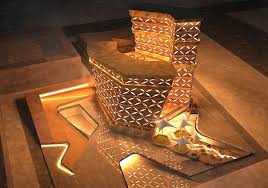 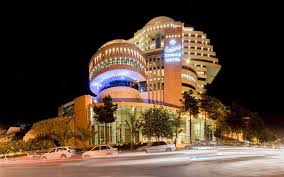 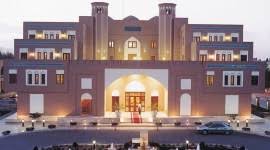 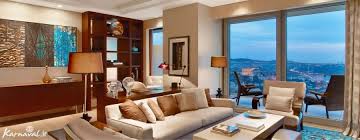 تصاویر (4 تصویر با کیفیت از نمای پروژه/چشم انداز پیرامونی و ...) : تصاویر (4 تصویر با کیفیت از نمای پروژه/چشم انداز پیرامونی و ...) : تصاویر (4 تصویر با کیفیت از نمای پروژه/چشم انداز پیرامونی و ...) : تصاویر (4 تصویر با کیفیت از نمای پروژه/چشم انداز پیرامونی و ...) : تصاویر (4 تصویر با کیفیت از نمای پروژه/چشم انداز پیرامونی و ...) : تصاویر (4 تصویر با کیفیت از نمای پروژه/چشم انداز پیرامونی و ...) : تصاویر (4 تصویر با کیفیت از نمای پروژه/چشم انداز پیرامونی و ...) : تصاویر (4 تصویر با کیفیت از نمای پروژه/چشم انداز پیرامونی و ...) : تصاویر (4 تصویر با کیفیت از نمای پروژه/چشم انداز پیرامونی و ...) : تصاویر (4 تصویر با کیفیت از نمای پروژه/چشم انداز پیرامونی و ...) : تصاویر (4 تصویر با کیفیت از نمای پروژه/چشم انداز پیرامونی و ...) : تصاویر (4 تصویر با کیفیت از نمای پروژه/چشم انداز پیرامونی و ...) : تصاویر (4 تصویر با کیفیت از نمای پروژه/چشم انداز پیرامونی و ...) : تصاویر (4 تصویر با کیفیت از نمای پروژه/چشم انداز پیرامونی و ...) : تصاویر (4 تصویر با کیفیت از نمای پروژه/چشم انداز پیرامونی و ...) : تصاویر (4 تصویر با کیفیت از نمای پروژه/چشم انداز پیرامونی و ...) : تصاویر (4 تصویر با کیفیت از نمای پروژه/چشم انداز پیرامونی و ...) : 